Projeto PAISAGENS SUSTENTÁVEIS DA AMAZÔNIA - pSAMAcordo de Doação Nº TF - A6056 / Projeto Nº P158000 TERMO DE REFERÊNCIA No 18/2019 – CI-BR – 90901 – CS-CQSAviso de Cancelamento de LicitaçãoTermo de Referência No 18/2019 – CI-BR – 90901 – CS-CQSPor meio do presente tornamos público que a licitação objeto do termo de referência acima mencionado cujo objeto era a CONTRATAÇÃO DE SERVIÇOS DE CONSULTORIA ESPECIALIZADA PARA REALIZAÇÃO DE ESTUDOS E ELABORAÇÃO PARTICIPATIVA DE PLANO DE NEGÓCIOS VOLTADO AO DESENVOLVIMENTO DA CADEIA PRODUTIVA DO PESCADO NA RESERVA EXTRATIVISTA LAGO DO CUNIÃ foi CANCELADA, tendo em vista que serão necessárias adequações no edital.Brasília, 2 de dezembro de 2019.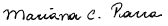 Mariana ParraGerente de Compras e Aquisições